НАРУЧИЛАЦКЛИНИЧКИ  ЦЕНТАР ВОЈВОДИНЕул. Хајдук Вељкова бр. 1, Нови Сад(www.kcv.rs)ОБАВЕШТЕЊЕ О ЗАКЉУЧЕНОМ УГОВОРУВрста наручиоца: ЗДРАВСТВОВрста поступка:  Опис предмета набавке, назив и ознака из општег речника набавке:Услуге бр. 246-15-O – сервис и одржавање медицинске опреме произвођача „Drager“, за потребе Клиничког центра Војводине; 50421000 Услуге поправке и одржавања медицинске опремеУговорена вредност:23.640.000,00 динара без ПДВ-а, односно 28.368.000,00 динара са ПДВ-ом.Критеријум за доделу уговора:Број примљених понуда: 1.Понуђена цена:Понуђена цена код прихваљивих понуда:Део или вредност уговора који ће се извршити преко подизвођача: Нема.Датум доношења одлуке о додели уговора: 07.04.2016. године.Датум закључења уговора:08.04.2016. године.Основни подаци о добављачу:„Drager tehnika“ д.о.о., ул. Данијелова бр. 12-16, из БеоградаПериод важења уговора:Уговорне стране овај уговор закључују до дана док добављач за потребе наручиоца не изврши услуге које су предмет овог уговора, a до максималног износа из члана 2. овог уговора, односно најдуже до 31.12.2016. године.Околности које представљају основ за измену уговора:Нема.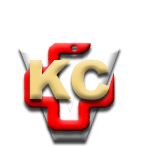 КЛИНИЧКИ ЦЕНТАР ВОЈВОДИНЕKLINIČKI CENTAR VOJVODINE21000 Novi Sad, Hajduk Veljkova 1telefon: +381 21/484 3 484www.kcv.rs, e-mail: uprava@kcv.rsЦЕНАБез ПДВ-аСа ПДВ-омНајвиша23.640.000,0028.368.000,00Најнижа23.640.000,0028.368.000,00ЦЕНАБез ПДВ-аСа ПДВ-омНајвиша23.640.000,0028.368.000,00Најнижа23.640.000,0028.368.000,00